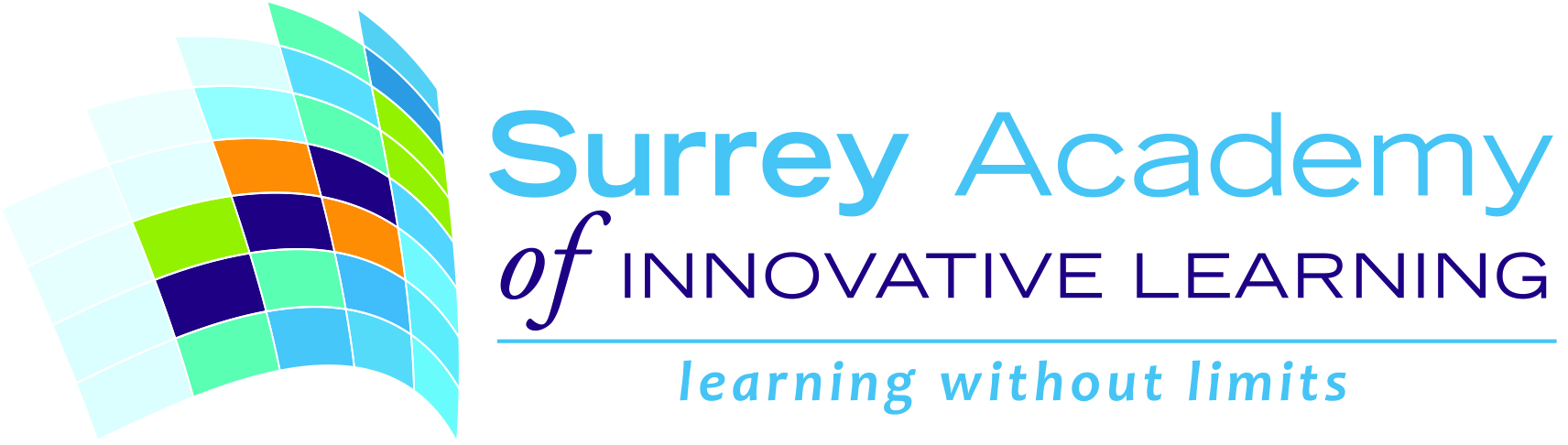 Need Help?  Email zvi_g@surreyschools.ca 	westaway_m@surreyschools.ca			Due: Tuesday Oct 1st. This week:We worked on our writing skills be continuing with extreme writing and beginning a spelling program.  We continued our discussions about the core competencies and reflected on how we use them during table activities. We also practiced our parts for the Christmas Concert. The show was a success! Students did a great job performing at the dress rehearsal yesterday and for parents today.We are still collecting items for our toiletries drive. Subject(s)/ Project(s)ActivityCompleted?Genius Hour(Cross-Curricular)Genius Hour: Next week is presentation week. Please make sure you are ready to share your project with the class. Your presentation should be at least 2 minutes long and you should have something to show us (examples: a video, slideshow, poster, model/design, etc.) Be prepared to tell us what went well, what was difficult (and how you persevered), and what you learned by doing this project.  You should also have an annotated bibliography that includes what sources you used for research and why those were good sources.  We look forward to learning more about your project next week!Remember, we have been talking about strong communication skills all term. We hope to see you use these skills during your presentations!Numeracy IXLGrade 6s and 7s please do IXL L1 and L2 from the grade 7 section.LiteracyFinish the spelling booklets and be prepared for the spelling quiz on Monday